АДМИНИСТРАЦИЯ НИКОЛАЕВСКОГО СЕЛЬСОВЕТА САРАКТАШСКОГО РАЙОНА ОРЕНБУРГСКОЙ ОБЛАСТИП О С Т А Н О В Л Е Н И Е________________________________________________________________________________________________________04.09.2019 года                   с. Николаевка                                      № 49-п «О внесении изменений в Постановление от 01.03.2017 № 7-п «Об утверждении требований к порядку разработки и принятия правовых актов о нормировании в сфере закупок для обеспечения муниципальных нужд Администрации муниципального образования Николаевский сельсовет Саракташского района Оренбургской области, содержанию указанных актов и обеспечению их исполнения»В соответствии с пунктом 1 «Изменений, которые вносятся в акты Правительства Российской Федерации, утвержденных Постановлением Правительства Российской Федерации от 21.06.2018 № 712 «О внесении изменений в некоторые акты Правительства Российской Федерации», руководствуясь статьей  42 Устава муниципального образования Николаевский сельсовет Саракташского района Оренбургской области1. Внести изменения в «Требования к порядку разработки и принятия правовых актов о нормировании в сфере закупок для обеспечения муниципальных нужд Администрации муниципального образования Николаевский сельсовет Саракташского района Оренбургской области, содержанию указанных актов и обеспечению их исполнения» согласно приложению.2. Контроль за исполнением настоящего постановления оставляю за собой.3. Постановление вступает в силу после дня его обнародования.Врио главы администрации                                                        А.А.ЗахароваРазосланов: администрация района, в прокуратуру, в делоПриложение к постановлению администрациимуниципального образования  Николаевский сельсовет от 13.09.2019  № 49-пИЗМЕНЕНИЯв «Требования к порядку разработки и принятия правовых актов о нормировании в сфере закупок для обеспечения муниципальных нужд Администрации муниципального образования Николаевский сельсовет Саракташского района Оренбургской области, содержанию указанных актов и обеспечению их исполнения»1. Наименование приложения изложить в следующей редакции: «Требования к порядку разработки и принятия правовых актов о нормировании в сфере закупок для обеспечения муниципальных нужд Администрации муниципального образования Николаевский сельсовет Саракташского района Оренбургской области, содержанию указанных актов и обеспечению их исполнения». 2. В пункте 2 предложение 2 исключить.  3. Пункты 9 - 14 исключить. 4. Пункты 15 – 26 считать пунктами 9 – 20 соответственно . 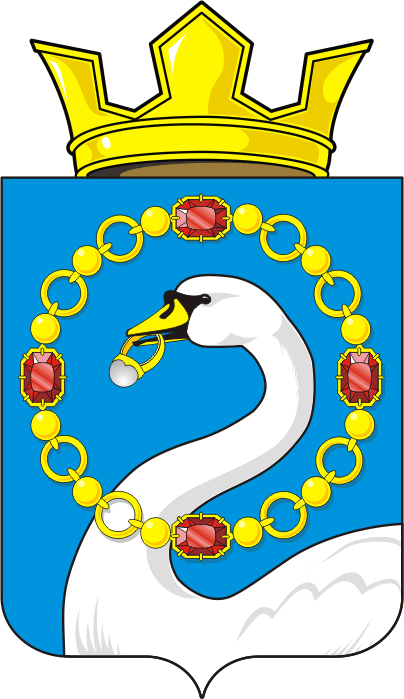 